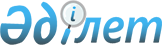 Об утверждении бюджета Корнеевского сельского округа Есильского района Северо-Казахстанской области на 2024-2026 годыРешение маслихата Есильского района Северо-Казахстанской области от 27 декабря 2023 года № 11/174
      Сноска. Вводится в действие с 01.01.2024 в соответствии с пунктом 6 настоящего решения.
      В соответствии со статьей 9-1, с пунктом 2 статьи 75 Бюджетного кодекса Республики Казахстан, с пунктом 2-7 статьи 6 Закона Республики Казахстан "О местном государственном управлении и самоуправлении в Республике Казахстан", маслихат Есильского района Северо-Казахстанской области РЕШИЛ:
      1. Утвердить бюджет Корнеевского сельского округа Есильского района Северо-Казахстанской области на 2024-2026 годы согласно приложениям 1, 2, 3 соответственно, в том числе на 2024 год в следующих объемах:
      1) доходы - 69 553 тысяч тенге:
      налоговые поступления - 13 344 тысяч тенге;
      неналоговые поступления - 0 тысяч тенге;
      поступления от продажи основного капитала - 239 тысяч тенге;
      поступления трансфертов - 55 970 тысяч тенге;
      2) затраты - 70 960,2 тысяч тенге;
      3) чистое бюджетное кредитование - 0 тысяч тенге:
      бюджетные кредиты - 0 тысяч тенге;
      погашение бюджетных кредитов - 0 тысяч тенге;
      4) сальдо по операциям с финансовыми активами - 0 тысяч тенге:
      приобретение финансовых активов - 0 тысяч тенге;
      поступления от продажи финансовых активов государства - 0 тысяч тенге;
      5) дефицит (профицит) бюджета - - 1 407,2 тысяч тенге;
      6) финансирование дефицита (использование профицита) бюджета - 1 407,2 тысяч тенге:
      поступление займов - 0 тысяч тенге;
      погашение займов - 0 тысяч тенге;
      используемые остатки бюджетных средств - 1 407,2 тысяч тенге.
      Сноска. Пункт 1 в редакции решения маслихата Есильского района Северо-Казахстанской области от 01.03.2024 № 14/210 (вводится в действие с 01.01.2024).


      1-1. Предусмотреть в бюджете Корнеевского сельского округа на 2024 год расходы за счет свободных остатков бюджетных средств сложившихся на начало финансового года возврат неиспользованных целевых трансфертов выделенных в 2023 финансовом году из районного бюджета в сумме 1 тысяч тенге, согласно приложению 4.
      Сноска. Решение дополнено пунктом 1-1 в соответствии с решением маслихата Есильского района Северо-Казахстанской области от 01.03.2024 № 14/210 (вводится в действие с 01.01.2024).


      1-2. Предусмотреть в бюджете Корнеевского сельского округа расходы за счет свободных остатков бюджетных средств, сложившихся на начало финансового года, согласно приложению 4.
      Сноска. Решение дополнено пунктом 1-2 в соответствии с решением маслихата Есильского района Северо-Казахстанской области от 01.03.2024 № 14/210 (вводится в действие с 01.01.2024).


      2. Установить, что доходы бюджета Корнеевского сельского округа на 2024 год формируются в соответствии со статьей 52-1 Бюджетного кодекса Республики Казахстан.
      3. Предусмотреть на 2024 год объемы бюджетных субвенций, из районного бюджета бюджету Корнеевского сельского округа в сумме 23 803 тысяч тенге.
      4. Предусмотреть в бюджете Корнеевского сельского округа Есильского района Северо-Казахстанской области на 2024 год поступление целевых трансфертов из республиканского бюджета, в том числе:
      на повышение заработной платы отдельных категорий гражданских служащих, работников организаций, содержащихся за счет средств государственного бюджета, работников казенных предприятий.
      Распределение указанных целевых трансфертов из республиканского бюджета определяется решением акима Корнеевского сельского округа Есильского района Северо-Казахстанской области "О реализации решения маслихата Есильского района "Об утверждении бюджета Корнеевского сельского округа Есильского района Северо-Казахстанской области на 2024-2026 годы.
      4-1. Предусмотреть в бюджете Корнеевского сельского округа Есильского района Северо-Казахстанской области на 2024 год объемы целевых трансфертов выделенных из областного бюджета, в том числе:
      на вывоз снега из населенных пунктов Есильского района.
      Распределение указанных целевых трансфертов из областного бюджета определяется решением акима Корнеевского сельского округа Есильского района Северо-Казахстанской области "О реализации решения маслихата Есильского района "Об утверждении бюджета Корнеевского сельского округа Есильского района Северо-Казахстанской области на 2024-2026 годы.
      Сноска. Решение дополнено пунктом 4-1 в соответствии с решением маслихата Есильского района Северо-Казахстанской области от 01.03.2024 № 14/210 (вводится в действие с 01.01.2024).


      5. Предусмотреть в бюджете Корнеевского сельского округа Есильского района Северо-Казахстанской области на 2024 год поступление целевых трансфертов из районного бюджета, в том числе:
      на фонд оплаты труда и текущие расходы;
      на фонд оплаты труда и текущее содержание Корнеевского дома культуры;
      освещение улиц в населенных пунктах;
      обеспечение санитарии в населенных пунктов;
      текущее содержание дорог;
      благоустройство и озеленение населенных пунктов.
      Распределение указанных целевых трансфертов из районного бюджета определяется решением акима Корнеевского сельского округа Есильского района Северо-Казахстанской области "О реализации решения маслихата Есильского района "Об утверждении бюджета Корнеевского сельского округа Есильского района Северо-Казахстанской области на 2024-2026 годы".
      6. Настоящее решение вводится в действие с 1 января 2024 года. Бюджет Корнеевского сельского округа Есильского района Северо-Казахстанской области на 2024 год
      Сноска. Приложение 1 в редакции решения маслихата Есильского района Северо-Казахстанской области от 01.03.2024 № 14/210 (вводится в действие с 01.01.2024). Бюджет Корнеевского сельского округа Есильского района Северо-Казахстанской области на 2025 год Бюджет Корнеевского сельского округа Есильского района Северо-Казахстанской области на 2026 год Направление свободных остатков бюджетных средств сложившихся на 1 января 2024 года
      Сноска. Решение дополнено приложением 4 в соответствии с решением маслихата Есильского района Северо-Казахстанской области от 01.03.2024 № 14/210 (вводится в действие с 01.01.2024).
					© 2012. РГП на ПХВ «Институт законодательства и правовой информации Республики Казахстан» Министерства юстиции Республики Казахстан
				
      Председатель маслихата Есильского районаСеверо-Казахстанской области 

Е. Туткушев
Приложение 1к решению маслихатаЕсильского районаСеверо-Казахстанской областиот 27 декабря 2023 года № 11/174
Категория
Класс
подкласс
Наименование
Сумма (тысяч тенге)
1) Доходы
69 553
1
Налоговые поступления
13 344
01
Подоходный налог
2 983
2
Индивидуальный подоходный налог
2 983
04
Налоги на собственность
10 300
1
Налог на имущество
518
3
Земельный налог
551
4
Налог на транспортные средства
9 207
5
Единый земельный налог
24
05
Внутренние налоги на товары, работы и услуги
61
3
Поступление за использование природных и других ресурсов
61
3
Поступления от продажи основного капитала
239
03
Продажа земли и нематериальных активов
239
1
Продажа земли
239
4
Поступление трансфертов
55 970
02
Трансферты из вышестоящих органов государственного управления
55 970
3
Трансферты из районного (города областного значения) бюджета
55 970 
Функциональная группа
Администратор бюджетных программ
Программа
Наименование
Сумма (тысяч тенге)
2) Затраты
70 960,2
01
Государственные услуги общего характера
31 595
124
Аппарат акима города районного значения, села, поселка, сельского округа
31 595
001
Услуги по обеспечению деятельности акима города районного значения, села, поселка, сельского округа
31 595
07
Жилищно-коммунальное хозяйство
6 605,2
124
Аппарат акима города районного значения, села, поселка, сельского округа
6 605,2
008
Освещение улиц в населенных пунктах
4 005,2
009
Обеспечение санитарии населенных пунктов
2 100
011
Благоустройство и озеленение населенных пунктов
500
08
Культура, спорт, туризм и информационное пространство
26 959
124
Аппарат акима города районного значения, села, поселка, сельского округа
26 959
006
Поддержка культурно-досуговой работы на местном уровне
26 959
12
Транспорт и коммуникации
5 800
124
Аппарат акима города районного значения, села, поселка, сельского округа
5 800
013
Обеспечение функционирования автомобильных дорог в городах районного значения, селах, поселках, сельских округах
5 800
15
Трансферты
1
124
Аппарат акима города районного значения, села, поселка, сельского округа
1
048
Возврат неиспользованных (недоиспользованных) целевых трансфертов
1
3) Чистое бюджетное кредитование
0
Бюджетные кредиты
0
Погашение бюджетных кредитов
0
4) Сальдо по операциям с финансовыми активами
0
Приобретение финансовых активов
0
Поступления от продажи финансовых активов государства
0
5) Дефицит (профицит) бюджета
- 1 407,2
6) Финансирование дефицита (использование профицита) бюджета
1 407,2
7
Поступления займов
0
16
Погашение займов
0
Категория
Класс
подкласс
Наименование
Сумма (тысяч тенге)
8
Используемые остатки бюджетных средств
1 407,2
01
Остатки бюджетных средств
1 407,2
1
Свободные остатки бюджетных средств
1 407,2Приложение 2к решению маслихатаЕсильского районаСеверо-Казахстанской областиот 27 декабря 2023 года № 11/174
Категория
Класс
подкласс
Наименование
Сумма (тысяч тенге)
1) Доходы
73 819
1
Налоговые поступления
14 011
01
Подоходный налог
3 132
2
Индивидуальный подоходный налог
3 132
04
Налоги на собственность
10 815
1
Налог на имущество
544
3
Земельный налог
579
4
Налог на транспортные средства
9 666
5
Единый земельный налог
26
05
Внутренние налоги на товары, работы и услуги
64
3
Поступление за использование природных и других ресурсов
64
3
Поступления от продажи основного капитала
239
03
Продажа земли и нематериальных активов
239
1
Продажа земли
239
4
Поступление трансфертов
59 569
02
Трансферты из вышестоящих органов государственного управления
59 569
3
Трансферты из районного (города областного значения) бюджета
59 569 
Функциональная группа
Администратор бюджетных программ
Программа
Наименование
Сумма (тысяч тенге)
2) Затраты
73 819
01
Государственные услуги общего характера
33 945
124
Аппарат акима города районного значения, села, поселка, сельского округа
33 945
001
Услуги по обеспечению деятельности акима города районного значения, села, поселка, сельского округа
33 945
07
Жилищно-коммунальное хозяйство
6 477
124
Аппарат акима города районного значения, села, поселка, сельского округа
6 477
008
Освещение улиц в населенных пунктах
3 761
009
Обеспечение санитарии населенных пунктов
2 194
011
Благоустройство и озеленение населенных пунктов
522
08
Культура, спорт, туризм и информационное пространство
30 158
124
Аппарат акима города районного значения, села, поселка, сельского округа
30 158
006
Поддержка культурно-досуговой работы на местном уровне
30 158
12
Транспорт и коммуникации
3 239
124
Аппарат акима города районного значения, села, поселка, сельского округа
3 239
013
Обеспечение функционирования автомобильных дорог в городах районного значения, селах, поселках, сельских округах
3 239
3) Чистое бюджетное кредитование
0
Бюджетные кредиты
0
Погашение бюджетных кредитов
0
4) Сальдо по операциям с финансовыми активами
0
Приобретение финансовых активов
0
Поступления от продажи финансовых активов государства
0
5) Дефицит (профицит) бюджета
0
6) Финансирование дефицита (использование профицита) бюджета
0
7
Поступления займов
0
16
Погашение займов
0
Категория
Класс
подкласс
Наименование
Сумма (тысяч тенге)
8
Используемые остатки бюджетных средств
0
01
Остатки бюджетных средств
0
1
Свободные остатки бюджетных средств
0Приложение 3к решению маслихатаЕсильского районаСеверо-Казахстанской областиот 27 декабря 2023 года № 11/174
Категория
Класс
подкласс
Наименование
Сумма (тысяч тенге)
1) Доходы
278 427
1
Налоговые поступления
14 712
01
Подоходный налог
3 288
2
Индивидуальный подоходный налог
3 288
04
Налоги на собственность
11 357
1
Налог на имущество
571
3
Земельный налог
607
4
Налог на транспортные средства
10 152
5
Единый земельный налог
27
05
Внутренние налоги на товары, работы и услуги
67
3
Поступление за использование природных и других ресурсов
67
3
Поступления от продажи основного капитала
239
03
Продажа земли и нематериальных активов
239
1
Продажа земли
239
4
Поступление трансфертов
263 476
02
Трансферты из вышестоящих органов государственного управления
263 476
3
Трансферты из районного (города областного значения) бюджета
263 476 
Функциональная группа
Администратор бюджетных программ
Программа
Наименование
Сумма (тысяч тенге)
2) Затраты
278 427
01
Государственные услуги общего характера
34 441
124
Аппарат акима города районного значения, села, поселка, сельского округа
34 441
001
Услуги по обеспечению деятельности акима города районного значения, села, поселка, сельского округа
34 441
07
Жилищно-коммунальное хозяйство
6 703
124
Аппарат акима города районного значения, села, поселка, сельского округа
6 703
008
Освещение улиц в населенных пунктах
3 892
009
Обеспечение санитарии населенных пунктов
2 271
011
Благоустройство и озеленение населенных пунктов
540
08
Культура, спорт, туризм и информационное пространство
30 571
124
Аппарат акима города районного значения, села, поселка, сельского округа
30 571
006
Поддержка культурно-досуговой работы на местном уровне
30 571
12
Транспорт и коммуникации
206 712
124
Аппарат акима города районного значения, села, поселка, сельского округа
206 712
013
Обеспечение функционирования автомобильных дорог в городах районного значения, селах, поселках, сельских округах
3 474
057
Реализация мероприятий по социальной и инженерной инфраструктуре в сельских населенных пунктах в рамках проекта "Ауыл-Ел-бесігі"
203 238
3) Чистое бюджетное кредитование
0
Бюджетные кредиты
0
Погашение бюджетных кредитов
0
4) Сальдо по операциям с финансовыми активами
0
Приобретение финансовых активов
0
Поступления от продажи финансовых активов государства
0
5) Дефицит (профицит) бюджета
0
6) Финансирование дефицита (использование профицита) бюджета
0
7
Поступления займов
0
16
Погашение займов
0
Категория
Класс
подкласс
Наименование
Сумма (тысяч тенге)
8
Используемые остатки бюджетных средств
0
01
Остатки бюджетных средств
0
1
Свободные остатки бюджетных средств
0Приложение 4к решению маслихатаЕсильского районаСеверо-Казахстанской областиот 27 декабря 2023 года№ 11/174
Функциональная группа
Администратор бюджетных программ
Программа
Наименование
Сумма
(тысяч тенге)
01
Государственные услуги общего характера
1 000
124
Аппарат акима города районного значения, села, поселка, сельского округа
1 000
001
Услуги по обеспечению деятельности акима города районного значения, села, поселка, сельского округа
1 000
07
Жилищно-коммунальное хозяйство
406,2
124
Аппарат акима города районного значения, села, поселка, сельского округа
406,2
008
Освещение улиц в населенных пунктах
406,2
15
Трансферты
1
124
Аппарат акима города районного значения, села, поселка, сельского округа
1
048
Возврат неиспользованных (недоиспользованных) целевых трансфертов
1
Итого:
1 407,2